Looking for long association with people oriented organization where individual skills, talent, honest and hardworking are acknowledged and conductive work environment is provided.Current Employer:Company:           Group Property:              Dubai, U.A.EDesignation:         Receptionist (Front Office) Period:                  From 26th November 2014 to Till DateResponsibilities:Provide prompt, courteous and efficient service to all guest, so as to achieve a high level of customer satisfaction through personalized service from arrival till departureEnsure guests are personally greeted by name, if known and escorted to their room to make them feel expected and welcomed Conduct in room & hotel familiarization and assist guest in hotel activity enquiries / requests Maintain an up to date knowledge of hotel information and local services, including operating hours, promotions, events, attractions and any allied information to respond to guest queries Maintain an awareness of rate levels to be sold on a daily basis and the occupancy levels Accurately administer Front Desk cashiering standards and comply with all laid down systems, policies and procedures Process accounts from check-in to check-out, ensuring accurate postings of all incidental charges using computerized Front Office systems Maintain the privacy of all guests by ensuring that no details of the guests are disclosed Demonstrate a complete understanding of the hotel’s policies, procedures and service standards and have full knowledge of the hotel facilities and happenings. Understanding the Job, Taking Responsibility, Recognizing Differences, Customer Focus, Adaptability , Team work.    Company:	Hilton WorldwideProperty:	UAEDesignation:	(Bell Man (Front Office)Period:		From 30th September 2012 to 27th March 2014Responsibilities:Receive guests in a professional and friendly manner, exceeding guest expectation from                                  arrival through to departure. Maintain effective communication with all related departments to ensure smooth service delivery.  Maintain an up to date knowledge of the hotel and local services.   Ensure that the guest luggage is carried from arrival point to room and from room to                                 departure point on check out. Handle all messages, mail and packages for guests and employees, ensuring they are                                   delivered at the appropriate time in a professional manner. Deliver morning newspapers to rooms Deliver guest messages and other deliveries immediately without delay in a professional manner Ensure concierge desk and store room is clean tidy and well organizedCompany:	Hilton WorldwideProperty:	UAEDesignation:	Room Attendant Period:		From 16th December 2011 to 27th August 2012   Responsibilities:Handle housekeeping requests in accordance with the procedures in the Quest Housekeeping Manual, Advise guests on the operation of equipment in rooms when necessaryAttend to lost property according to Lost property procedureSet up equipment and trolleysTurn Down Service (Check, replenish or replace room supplies and compendium materials)Report maintenance requirements promptly Diploma in IT (IBS CAMPUS) in SRI LANKAVerbal and Nonverbal communication Training in Hilton Hotel UAE Fire and Safety Training (UAE)Karate National Champion in UAEGeneral Certificate of Ordinary Level – Year 2005Senior prefect in collegeMember of School Foot Ball TeamParticipate of School & District Athletics  MeetsBlack Belt  ( 2nd Dan ) in karate ( SHOTOKAN  KARATE DO  KENSHIN KAI )President of the Islamic Society Member of school  ART  society Microsoft office packageInternet & EmailInformation TechnologyAwarded for Best Guest choice  (April 2012) in UAEAwarded for Employee of the Month  (May 2014) in UAEAwarded Third Place in the JAWAHARAL NERU MEMORIAL KARATE WORLD Tournament in INDIA 2007Awarded First Place in the UAE NATIONL KARATE Championship in DUBAI 2015English , Tamil , Sinhala & HindiDate of birth	:	12.08.1989Marital status	:	SingleSchool		:              Hameed al Hussaini National College Sex		:	Male Religion		:	IslamNationality	:	Sri LankanFirst Name of Application CV No : 1656162Whatsapp Mobile: +971504753686 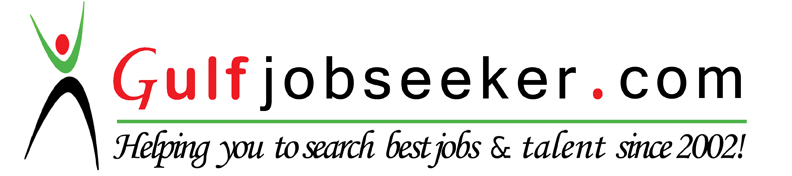 Objective:Work Experience:Professional Qualifications / Trainings:Educational Qualifications: Extra Curriculum Activities:  Skills:Special Awards:Languages:Personal information: